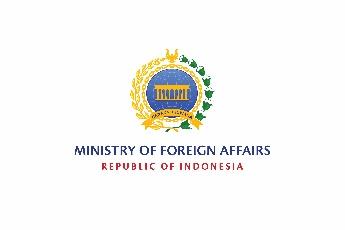 2023 INDONESIAN ARTS AND CULTURE SCHOLARSHIP Application FormA. Personal Details1.Name   a. Family name / Surname   b. First or given name(s)2.a. Date of birth   b. Place of birth3. Sex	 Male		Female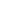 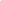 4. Nationality5. Religion (optional)6. Passport    a. Number    b. Date of issue    c. Valid until7.a. Permanent address in home country   b. Telephone number (include country code)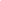   c. e-mail address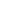 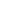 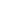 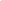 8. Marital status	Single          Married          Widowed          Divorced9.a. Occupation   b. Name of employer or school   c. Address of employer or school10. Person to be notified in case of an emergency      a. In Indonesia          i. Name          ii. Relationship          iii. Address          iv. Telephone number     b. In home country          i. Name         ii. Relationship         iii. Address	iv. Telephone numberB. Academic Background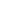 C. Language (insert ✓mark where appropriate)D. Professional HistoryE. TravelsF. Special Needs (allergies, food restrictions, etc.)____________________________________________________________________________________________________________________________________________________________________________________________________________________                                                           MINISTRY OF FOREIGN AFFAIRS OF THE REPUBLIC OF INDONESIA                                             DIRECTORATE GENERAL OF INFORMATION                             AND PUBLIC DIPLOMACY                                           Jl. Taman Pejambon No. 6 Jakarta Pusat 10110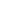 dd-mm-yydd-mm-yydd-mm-yyUniversity / Higher Education InstitutionSubjectDegree obtained / expectedYearNoneBasicConversationalFluentIndonesianEnglishOther (specify)Company / OrganizationPositionYearCountriesReasonYear